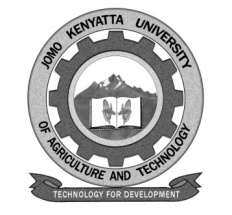    W1-2-60-1-6JOMO KENYATTA UNIVERSITYOFAGRICULTURE AND TECHNOLOGYUNIVERSITY EXAMINATIONS 2017/2018STAGE I EXAMINATION FOR THE DIPLOMA IN MASS COMMUNICATIONHSC 0101: INTRODUCTION TO MASS COMMUNICATIONDATE: AUGUST 2018	 	                                                 TIME: 1 ½ HOURS                        INSTRUCTIONS: ANSWER QUESTION ONE AND ANY OTHER TWO QUESTIONSQUESTION ONE (20 MARKS)Describe FIVE importance of Mass Communication to the society.	[10 marks]Discuss FIVE characteristics of Mass Communication to the target audience.	[10 marks]QUESTION TWO (20 MARKS)Discuss the following channels as used in Mass Communication;Print Media									[7 marks]Broadcast media								[8 marks]New Media									[5 marks]QUESTION THREE (20 MARKS)Highlight with examples the elements of Mass Communication.		[10 marks]State examples of the following Mass Communication channels;International newspapers						[2 marks]Entertainments							[2 marks]Film Industries 							[2 marks]Global news agencies						[2 marks]Local radio stations 						[2 marks]QUESTION FOUR (20 MARKS)State Aspects of Mass Communication.					[5 marks]Discuss the impacts of the following Mass Communication discoveries in early 70’s Printing								[5 marks]Writing								[5 marks]Telegraph								[2 marks]Language								[3 marks]